Maryland Department of Agriculture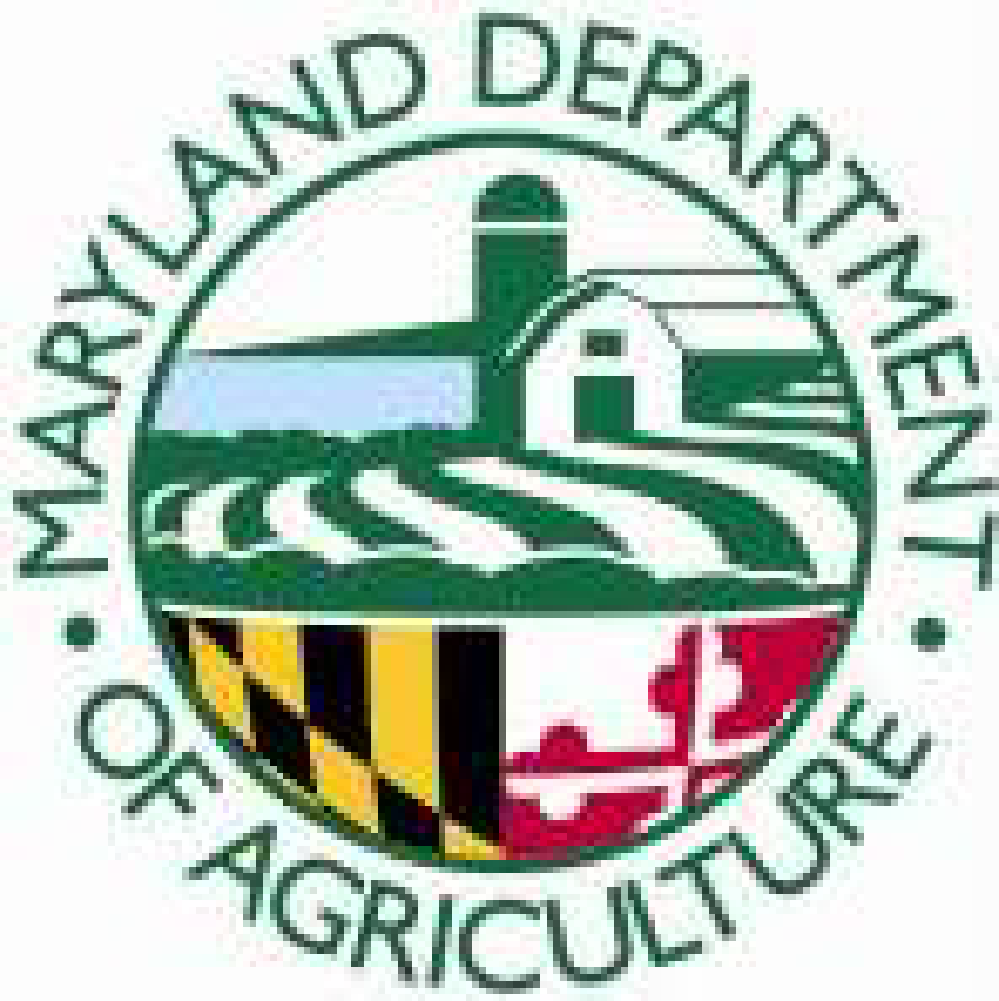 Animal Health Section50 Harry S. Truman ParkwayAnnapolis, Maryland 21401MDAPoultry.Testers@maryland.govAPPLICATION FOR NEW MARYLAND AUTHORIZED POULTRY TESTING AGENT CLASSApplicants must attend class and pass a written open book exam to qualify for the wet lab session of class to be scheduled individually with each student. Class is approximately 2 hours.Instructions:Please Print Clearly.  Applicants must be at least 18 years of age.Name: 				_____     	      		_______							First		                   M.I.			LastAddress:														Street or Box Number	City				State			Zip				CountyTelephone: 						 Cell:________________________________	Email Address:										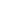      November 12th 10am Salisbury Animal Health Laboratory 27722 Nanticoke Rd, Salisbury, MD 21801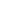      November 19thth 10am Frederick Animal Health Laboratory 1840 Rosemont Avenue Frederick, MD 21702SEND APPLICATION ALONG WITH  A CHECK FOR $25 MADE OUT TO MDA TO:MD Department of AgricultureAnimal Health50 Harry S. Truman ParkwayAnnapolis, MD  21401The deadline for applications/payment is November 4th 2022.